Cyfarfod Cyffredinol Blynyddol 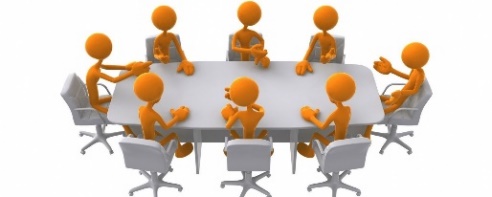 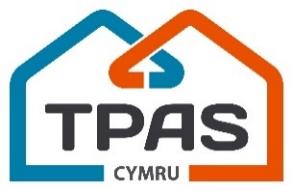 11am:  Dydd Mawrth 14 Tachwedd Gweminar Zoom Ar-leinAGENDA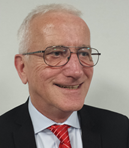 1. Croeso Agoriadol ac Anerchiad     Bill Hunt, (Cadeirydd, TPAS Cymru) 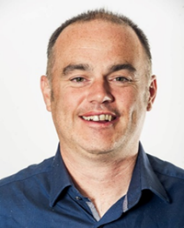 2.  Adroddiad Blynyddol ac Adroddiad Cyllid 2020 – 2021 David Wilton (Prif Weithredwr, TPAS Cymru)4. Diweddariad y BwrddBill Hunt (Cadeirydd, TPAS Cymru)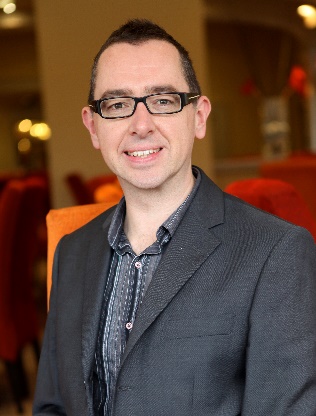 5. Diweddariad Gwasanaethau a blaenoriaethau'r flwyddyn nesafDavid Lloyd (Cyfarwyddwr Rhaglen, TPAS Cymru)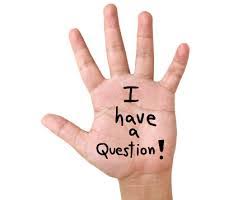 6. Sesiwn Cwestiwn ac AtebVicki Miller, Is-Gadeirydd, TPAS Cymru)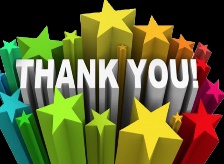 7.  Cau'n Ffurfiol a Diolch